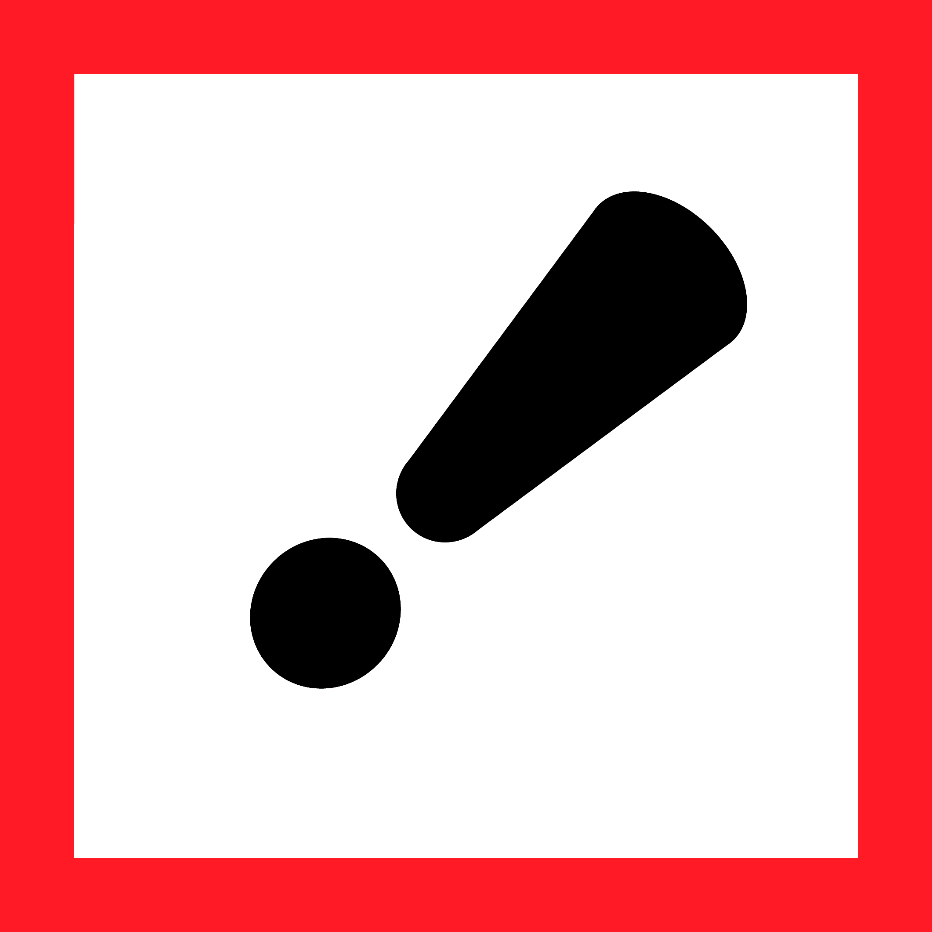 HAZARD STATEMENT:Causes serious eye irritation.May cause an allergic skin reaction.PRECAUTIONARY STATEMENTS:Wash hands thoroughly after handling. Wear eye protection/face protection/protective gloves. Avoid breathing dust/fume/gas/mist/vapors/spray. Contaminated work clothing must not be allowed out of the workplace. Wash contaminated clothing before reuse. Dispose of contents/ container in accordance with local/regional/national/international regulation.If in eyes: Rinse cautiously with water for several minutes. Remove contact lenses, if present and easy to do. Continue rinsing. If eye irritation persists: Get medical advice/attention. If on skin: Wash with plenty of water. If skin irritation or rash occurs: Get medical advice/attention. Supplier Identification & Emergency Phone#:See the Safety Data Sheet for more information.HAZARD STATEMENT:Causes serious eye irritation.May cause an allergic skin reaction.PRECAUTIONARY STATEMENTS:Wash hands thoroughly after handling. Wear eye protection/face protection/protective gloves. Avoid breathing dust/fume/gas/mist/vapors/spray. Contaminated work clothing must not be allowed out of the workplace. Wash contaminated clothing before reuse. Dispose of contents/ container in accordance with local/regional/national/international regulation.If in eyes: Rinse cautiously with water for several minutes. Remove contact lenses, if present and easy to do. Continue rinsing. If eye irritation persists: Get medical advice/attention. If on skin: Wash with plenty of water. If skin irritation or rash occurs: Get medical advice/attention. Supplier Identification & Emergency Phone#:See the Safety Data Sheet for more information.HAZARD STATEMENT:Causes serious eye irritation.May cause an allergic skin reaction.PRECAUTIONARY STATEMENTS:Wash hands thoroughly after handling. Wear eye protection/face protection/protective gloves. Avoid breathing dust/fume/gas/mist/vapors/spray. Contaminated work clothing must not be allowed out of the workplace. Wash contaminated clothing before reuse. Dispose of contents/ container in accordance with local/regional/national/international regulation.If in eyes: Rinse cautiously with water for several minutes. Remove contact lenses, if present and easy to do. Continue rinsing. If eye irritation persists: Get medical advice/attention. If on skin: Wash with plenty of water. If skin irritation or rash occurs: Get medical advice/attention. Supplier Identification & Emergency Phone#:See the Safety Data Sheet for more information.HAZARD STATEMENT:Causes serious eye irritation.May cause an allergic skin reaction.PRECAUTIONARY STATEMENTS:Wash hands thoroughly after handling. Wear eye protection/face protection/protective gloves. Avoid breathing dust/fume/gas/mist/vapors/spray. Contaminated work clothing must not be allowed out of the workplace. Wash contaminated clothing before reuse. Dispose of contents/ container in accordance with local/regional/national/international regulation.If in eyes: Rinse cautiously with water for several minutes. Remove contact lenses, if present and easy to do. Continue rinsing. If eye irritation persists: Get medical advice/attention. If on skin: Wash with plenty of water. If skin irritation or rash occurs: Get medical advice/attention. Supplier Identification & Emergency Phone#:See the Safety Data Sheet for more information.